Übernachtungsmöglichkeiten in Göppingen

Bei Rückfragen zur Tagung wenden Sie sich bitte an Herrn Eisele  Tel. 07720/307-4777 gk.eisele@t-online.deVerkehrsgünstige Übernachtungsmöglichkeiten finden sie hier: Verkehrsgünstige Übernachtungsmöglichkeiten finden sie hier: Verkehrsgünstige Übernachtungsmöglichkeiten finden sie hier: Hotel Hohenstaufenhttp://www.hotel.de/de/hotel-hohenstaufen/hotel-52828/http://www.hotel.de/de/hotel-hohenstaufen/hotel-52828/Cityhotelhttp://www.cityhotel-goeppingen.de/?show_content=i_4http://www.cityhotel-goeppingen.de/?show_content=i_4Hotel Drei Kaiserbergehttp://www.drei-kaiserberge.de/preise.htmlhttp://www.drei-kaiserberge.de/preise.htmlGasthofsterngasthofstern@googlemail.comgasthofstern@googlemail.comWeitere Hotels finden sie unter:Weitere Hotels finden sie unter:Weitere Hotels finden sie unter:http://www.goeppingen.de/site/Goeppingen-Internet/get/5828635/Hotels,%20G%C3%A4steh%C3%A4user%20und%20Pensionen%20in%20G%C3%B6ppingen.pdf http://www.goeppingen.de/site/Goeppingen-Internet/get/5828635/Hotels,%20G%C3%A4steh%C3%A4user%20und%20Pensionen%20in%20G%C3%B6ppingen.pdf 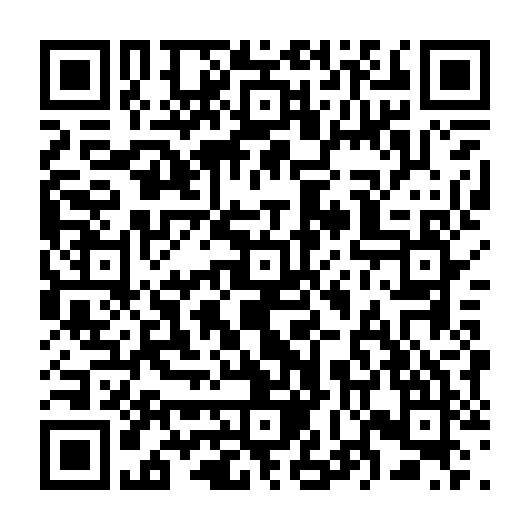 http://www.tourismus-vs.de/fileadmin/Redakteure/Unterkuenfte/Gastgeberverzeichnis.pdfhttp://www.tourismus-vs.de/fileadmin/Redakteure/Unterkuenfte/Gastgeberverzeichnis.pdf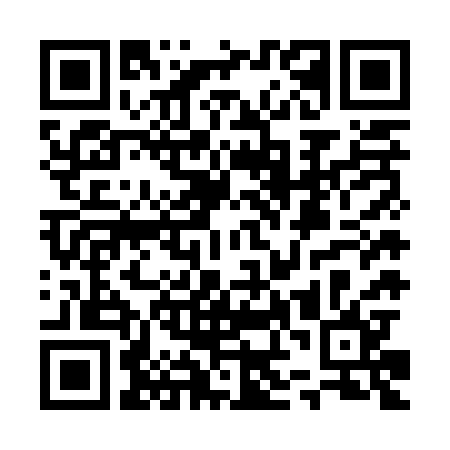 